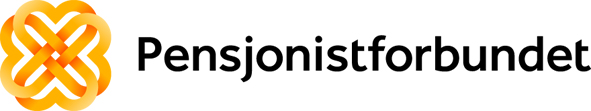 Fylkenes årsmøterapport 2023Styret består av følgende:Dato: ___________	Underskrift: ______________________________________________Fylke: Adresse: Tlf: Epostadresse:Årsmøtedato:Kontonummer:Organisasjonsnummer:VervMedlemsnr:Navn:Leder1.Nestleder2.NestlederStyremedlemStyremedlemStyremedlemStyremedlemStyremedlemStyremedlemStyremedlemVaramedlemVaramedlemVaramedlemValgkomiteValgkomiteValgkomiteLeder helseutvalgStyremedlem helseutvalgStyremedlem helseutvalgStyremedlem helseutvalgStyremedlem helseutvalg